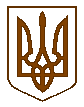 КНЯЖИЦЬКА  СІЛЬСЬКА  РАДАКИЄВО-СВЯТОШИНСЬКОГО РАЙОНУ КИЇВСЬКОЇ ОБЛАСТІТРИДЦЯТЬ СЬОМА ПОЗАЧЕРГОВА СЕСІЯ СЬОМОГО СКЛИКАННЯРІШЕННЯ Від 15 квітня  2020 року                                                                              № 507              село КняжичіПро внесення змін до бюджету Княжицької сільської ради на 2020 рікКеруючись п. 23 п.1 ст. 26 Закону України «Про місцеве самоврядування в Україні», Бюджетним кодексом України, рішенням  Княжицької сільської ради VII скликання від 24 грудня 2019 року № 455 «Про Княжицький бюджет на 2020 рік», сесія сільської ради:ВИРІШИЛА:   Внести зміни до дохідної частини загального фонду сільського бюджету по КДК 41040400 «Інші дотації з місцевого  бюджету» збільшивши на 100 000 грн.Внести зміни до видаткової частини загального фонду  сільського бюджету збільшивши на 100 000 грн., а саме:ТКВКБМС 0118700 КЕКВ 9000 – 100 000 грн;                                Всього      -   100 000 грн.Сільський голова                                                               О.ШИНКАРЕНКОВнести зміни до додатків  1, 3, 5 до рішення Княжицької сільської ради «Про Княжицький бюджет на 2020 рік».Контроль за виконанням даного рішення покласти на планово-бюджетну комісію.